Course Title:Academic Level:ECTS Credits: Semester:School/Department:Location:Instructor:Language of Instruction:Course Description:Course Aims:Specific entry requirements (if any):Course Content:Intended Learning Outcomes:Learning and Teaching Methods:Methods of Assessment/Final assessment information:Reading List: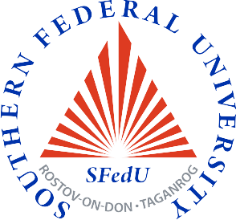 Course SyllabusForeign Policy of the United States and Western Europe during the Cold War and Post-BipolarityMaster5 ECTS3, autumn semesterInstitute of History and International Relations140 Pushkinskaya St., Rostov-on-Don Prof. Radmila Ayriyan, e-mail: rsayriyan@sfedu.ru EnglishThe academic discipline (module) "Foreign Policy of the United States and Western Europe during the Cold War and Post-Bipolarity" (2nd year, 3rd semester) refers to the cycle of variable (elective) disciplines of the master's program "Socialist and Post-Socialist Studies". The formation of students' ideas about the main directions, tasks and priorities of foreign policy activity of the United States and Western Europe in the mid-twentieth - early twentieth centuries. As part of the study of the discipline, the following main educational technologies are used: problem-oriented lectures, practical classes, independent work of students. Current control of progress will take place at practical classes, round tables, colloquiums.- to master factual data on the events of world history in the context of foreign policy activities of the United States and Western Europe during the Cold War and after the collapse of the socialist bloc;- to study the impact that the foreign policy of the United States and Western Europe had on the development of international relations, world socio-economic and political processes in the conditions of ideological and violent confrontation with the USSR and its allies;- to identify and study the features of the foreign policy of Washington and Brussels in the post-bipolar conditions, at the turn of the twentieth and xxi centuries, including in the post-Soviet space.-Module 1. U.S. and Western European Foreign Policy during the Cold WarFundamental Principles of U.S. Foreign Policy: Problems and Development ProspectsFeatures of relations between the United States and the USSR during the Cold WarU.S. Foreign Policy 1945-1991 in EuropeU.S. Foreign Policy in 1945-1991 Middle EastThe United States and Southeast Asia during the Cold War (Vietnam, Korea, China)U.S. and Latin American Foreign Policy during the Cold WarForeign Policy of Western Europe in the Period of Soviet-American Confrontation in 1945-1991: Features of Relations with the USSR and the Socialist Countries of Eastern EuropeForeign policy of Western Europe during the Cold War: Middle Eastern, Asian, African directions Module 2. Foreign policy of the United States and Western Europe in the post-bipolar periodU.S. Foreign Policy in the Context of the Collapse of the Bipolar System: Successes and Miscalculations.Hegemonic Tendencies in U.S. Foreign Policy at the Present StageThe evolution of Russian-American relations in the post-bipolar era.Priority directions of US foreign policy in the Near and Middle East in the late XX - early XXI centuries.Priority directions of U.S. foreign policy in the Asia-Pacific region in the late XX - early XXI centuries.Foreign policy of the EU countries: common vector and contradictionsUnited Europe in the 1990s-2000sThe EU as a subject of geopolitics at the present stage: foreign policy prioritiesPriority areas of foreign policyUSA in the region of Central Asia and Transcaucasia in the late XX - early XXI centuries.Knowledge:-  knowledge of factual material, including the chronology of the main historical events;-  understand the driving forces and laws of the historical process, the place of the individual in the historical process, the political organization of society;-  knowledge in the field of general and national history. Skills:-  the ability to understand, critically analyze and present historical information;-  the ability to build oral speech in a correct, logical and argumentative way;-  the ability to interact on the basis of moral and legal norms accepted in society, to tolerate another culture.lecture, seminarPass-fail testPonomarev, M.V. New and modern history of Europe and America: Study. Handbook for universities: At 3 a.m. Part 3: Transformation of industrial civilization in the period of the STATE Oil Industry. Stalovanie postindustrial'noe sotriya - M.: Vlados, 2000. - 384 p. Bloom William. Killing Democracy: CIA and Pentagon Operations during the Cold War / William Bloom - 2nd ed. - Moscow: Kuchkovo Pole, 2014. - 704 p. Hakobyan V. Z., Zyuzin V. V., Lebedev G. Y. HISTORY OF WESTERN EUROPE IN 2 HOURS PART 2. FRANCE. SPAIN 2nd ed., per. and additional Textbook for academic bachelor's degree - M.: Publishing house Jurait, 2019. - 381 p. Ayriyan, R.S. U.S. Congress and American Foreign Linica (1945-1952) [Text] / R. S. Ayriyan ; Southern Federal Un-t, Historical Faculty. ; [red. V. Y. Apryshchenko] - Rostov-on-Do nu: Izd-vo APSN SKNC VSH SFU, 2010. – 199 p.